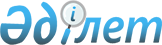 Астана қаласы Ұлы Отан соғысының қатысушыларымен мүгедектеріне Жеңіс күніне орай қосымша әлеуметтік көмек көрсету туралы
					
			Күшін жойған
			
			
		
					Астана қаласы мәслихатының 2017 жылғы 26 сәуірдегі № 127/18-VI шешімі. Астана қаласының Әділет департаментінде 2017 жылғы 4 мамырда № 1102 болып тіркелді. Күші жойылды - Астана қаласы мәслихатының 2017 жылғы 20 шілдедегі № 182/21-VI шешімімен
      Ескерту. Күші жойылды - Астана қаласы мәслихатының 20.07.2017 № 182/21-VI шешімімен (алғашқы ресми жарияланған күнінен кейін күнтізбелік он күн өткен соң қолданысқа енгізіледі).
      "Ұлы Отан соғысының қатысушылары мен мүгедектеріне және соларға теңестірілген адамдарға берілетін жеңілдіктер мен оларды әлеуметтік қорғау туралы" 1995 жылғы 28 сәуірдегі Қазақстан Республикасы Заңының 20-бабына сәйкес Астана қаласының мәслихаты ШЕШТІ:
      1. 2017 жылы Астана қаласы Ұлы Отан соғысының қатысушылары мен мүгедектерiне Жеңіс күніне орай 350000 (үш жүз елу мың) теңгеден қосымша әлеуметтік көмек көрсетілсін.
      2. Осы шешім әділет органдарында мемлекеттік тіркелген күннен бастап күшіне енеді және алғашқы ресми жарияланған күнінен кейін күнтізбелік он күн өткен соң қолданысқа енгізіледі. 
					© 2012. Қазақстан Республикасы Әділет министрлігінің «Қазақстан Республикасының Заңнама және құқықтық ақпарат институты» ШЖҚ РМК
				
      Астана қаласы мәслихаты
сессиясының төрағасы

М. Шайдаров

      Астана қаласы
мәслихатының хатшысы

Ж. Нұрпейісов
